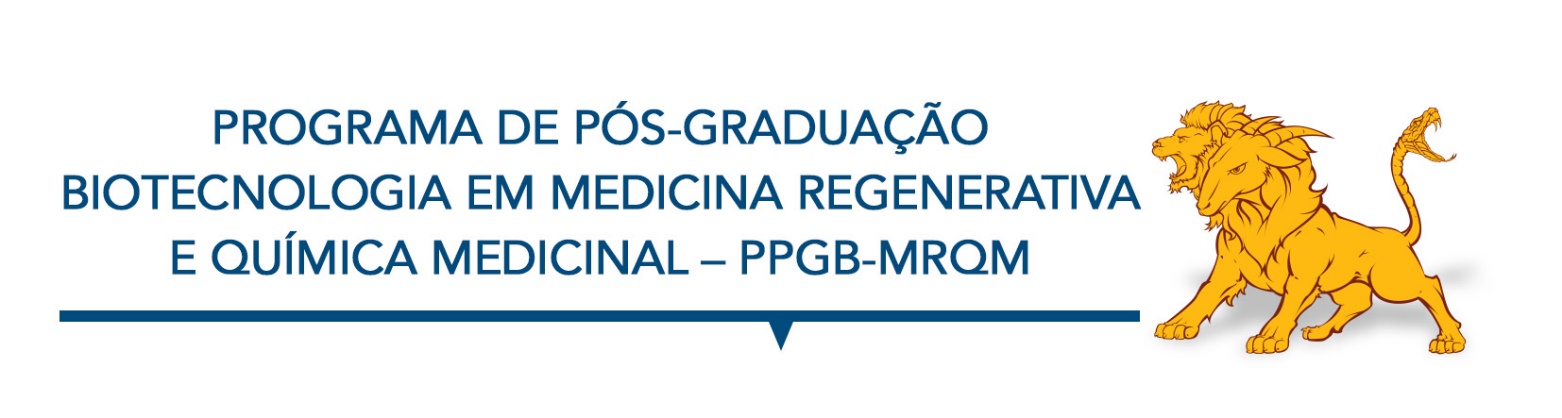 CALENDÁRIO DE REUNIÕES1º SEMESTRE DE 2015Dia da semana: Sexta-feira // Horário: 8h30min. // Sala:303Aprovado em reunião do Conselho do Programa de Pós-graduação em Biotecnologia em Medicina Regenerativa e Química Ambiental, em reunião de 26/03/2015ANDRÉ CAPALDO AMARALCoordenador do Programa de Pós-GraduaçãoBiotecnologia em Medicina Regenerativa e Química MedicinalUNIARAMÊSDATAENTREGA DE DOCUMENTOS NA SECRETARIAEXPEDIÇÃO DA PAUTAMarço26/03--Abril24/0417/0422/04Maio22/0519/0520/05Junho19/0617/0618/06Julho24/0721/0723/07